T: Czasy niewoli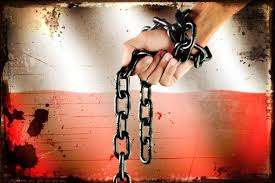 kiedyś nasz kraj nie był wolny. Rządziły nim inne państwa.                          Nie mieliśmy swojej flagi, godła, nie mogliśmy się porozumiewać               w naszym języku, ani pielęgnować naszych tradycji. Po wielu latach walk naszych przodków o wolność Polski, żyjemy dziś                  w pięknym, wolnym  kraju.  W kraju, w którym możemy się uczyć, rozmawiać, pracować i pielęgnować nasze tradycje.Obejrzyj krótki film animowany, który opowiada jak Polacy dzielnie walczyli, by Polska była znowu wolnym krajem.https://www.youtube.com/watch?v=xFGCoq0vemwNazwij i wskaż symbole narodowe Polski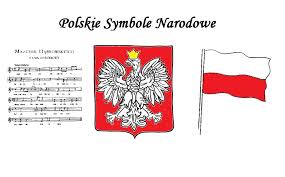 Dziękuję.